Bewerbung um ein STIBET-Stipendium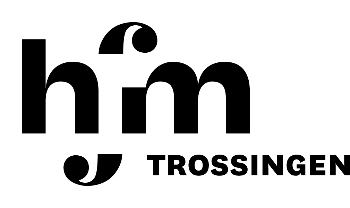 Wintersemester 2021 Abschlussförderung Stibet I (DAAD); nur im Abschlusssemester Matching Funds Stipendium (DAAD -Stibet III und Förderverein)für ausländische Studierende zur Sicherung des Lebensunterhalts und des Studienerfolgs bei finanziellen Engpässen und NotfällenName.................................................……	Studium:  BA  MA  sonstiges.....................Vorname............................................…….	Hauptfach............................................................Geburtsdatum.....................................…… 	Hauptfachlehrer.................................................Staatsangehörigkeit............................…….	Seit wann studieren Sie in Trossingen?..............Familienstand:  ledig  verheiratet          	Wann planen Sie Ihren Abschluss?.....................Berufe des Vaters/ der Mutter/ des Ehegatten...............................................................Zahl und Alter der Kinder..................……	Zahl der Geschwister.........................……Adresse.............................…………………………………………………………………….E-Mail........................................................	Mobiltelefon…............................................. ich bin während des Wintersemesters 21/22 nicht beurlaubt.Der Bewerbung sind beizufügen:  Gutachten des Hauptfachlehrers neuesten Datums   Nachweis über die zur Verfügung stehenden Mittel (komplette Kontoauszüge der letzten zwei Monate, auch von allen ausländischen Konten)   Angaben zu regelmäßigen monatlichen Kosten (Warmmiete, Krankenversicherung und andere besondere Ausgaben):Nur vollständig ausgefüllte Bewerbung 
bitte an der Zentrale abgeben zu Händen von Frau Hermle-Marquart 
oder per E-Mail an birgit.hermle-marquart@mh-trossingen.de 
bis spätestens am 15.10.2021Angaben zu den finanziellen Verhältnissen – bitte unbedingt vollständig ausfüllen:Bitte reichen Sie weitere Angaben auf einem gesonderten Blatt ein, 
wenn der Platz auf dem Formular nicht ausreicht!Wie finanzieren Sie Ihr Studium?aus eigenen Rücklagen. Wieviel haben Sie noch gespart? .....................……Wie hoch ist der Kontostand des Sperrkontos für das Visum? .....................……Wann läuft das Visum ab? Bitte Monat und Jahr angeben: .....................……aus eigener Arbeit:       Monatliches Einkommen..…….....................................................................................            Unregelmäßige Einnahmen (z.B. Aushilfen, Ferienjobs)…………...…………………..durch Unterstützung durch Eltern/Ehegatte/Verwandte/Freunde. Wieviel bekommen Sie jeden Monat? ....................................................................................................….durch Stipendien/Beihilfen. Von welcher Stelle und in welcher Höhe?..................................................................................................................................................................Wie haben Sie Ihr Studium  bisher finanziert?............................................................................ ...................................................................................……….…......................................................................................................................................................................................................Einkommen Vater/Mutter/des Ehegatten ...................................................................................Ausführliche Begründung, warum Sie das Stipendium benötigen. Falls der Platz nicht ausreicht, auf einem gesonderten Blatt bitteIch versichere die Richtigkeit und Vollständigkeit meiner Angaben und verpflichte mich, jede Veränderung meiner finanziellen Lage der Hochschule SOFORT mitzuteilen.Es ist mir bekannt, dass schuldhaft falsche oder unvollständige Angaben, insbesondere zur wirtschaftlichen Lage, den Verlust der Förderung und die Verpflichtung zur Rückzahlung bereits ausgezahlter Beträge nach sich ziehen können.Trossingen, den…………………………….   ……………………………………………..                             Datum                                         Unterschrift des Antragstellers